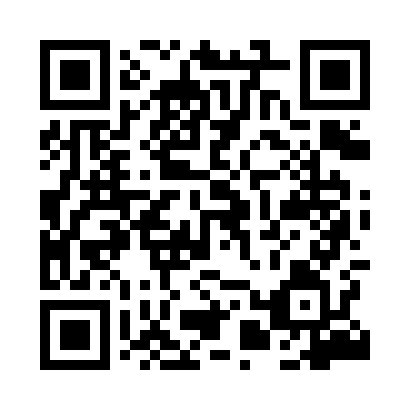 Prayer times for Matawy, PolandMon 1 Apr 2024 - Tue 30 Apr 2024High Latitude Method: Angle Based RulePrayer Calculation Method: Muslim World LeagueAsar Calculation Method: HanafiPrayer times provided by https://www.salahtimes.comDateDayFajrSunriseDhuhrAsrMaghribIsha1Mon4:126:1712:495:157:219:192Tue4:086:1512:485:167:239:223Wed4:056:1312:485:187:259:244Thu4:026:1012:485:197:279:275Fri3:596:0812:485:207:289:296Sat3:566:0512:475:217:309:327Sun3:526:0312:475:237:329:348Mon3:496:0112:475:247:349:379Tue3:465:5812:465:257:369:4010Wed3:435:5612:465:277:389:4211Thu3:395:5412:465:287:399:4512Fri3:365:5112:465:297:419:4813Sat3:325:4912:455:307:439:5114Sun3:295:4712:455:327:459:5415Mon3:255:4412:455:337:479:5616Tue3:225:4212:455:347:499:5917Wed3:185:4012:445:357:5010:0218Thu3:145:3712:445:377:5210:0519Fri3:115:3512:445:387:5410:0820Sat3:075:3312:445:397:5610:1221Sun3:035:3112:445:407:5810:1522Mon2:595:2812:435:418:0010:1823Tue2:565:2612:435:428:0110:2124Wed2:525:2412:435:448:0310:2525Thu2:485:2212:435:458:0510:2826Fri2:435:2012:435:468:0710:3127Sat2:395:1812:435:478:0910:3528Sun2:355:1512:425:488:1010:3929Mon2:315:1312:425:498:1210:4230Tue2:305:1112:425:508:1410:46